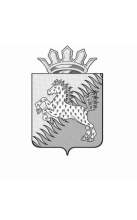 Муниципальное бюджетное общеобразовательное учреждение «Сивинская средняя общеобразовательная школа»                                                          ПРИКАЗ	03.09.2020 г.							              № 294-од Об организации платного горячего  питанияучащихся за счёт родителей (законных представителей)  в МБОУ «Сивинская СОШ» на 2020-2021 учебный годВ соответствии с Федеральным законом от 12.03.2014г. № 308-ПК «Об образовании в Пермском крае» в целях обеспечения учащихся горячим питанием (обед) в школе, а также с согласия родителей (законных представителей) оплачивать питание детей за счёт собственных средств с 01.09.2020 года.ПРИКАЗЫВАЮ:1.Организовать горячее платное питание (обед) для учащихся 5-11 классов в МБОУ «Сивинская СОШ».2.Установить  с 01.09.2020г. стоимость платного питания на 2, 3 ступени обучения – 81,40 рублей в день. 3. Возложить персональную ответственность на классных руководителей 5-11 классов за соблюдение приёма пищи, ежедневный учёт посещаемости учащихся  обедов с табелем учёта, с родителями (законными представителями)заключить договор на платное питание. 4. Назначить ответственным за заключением договора о платном питании с родителями (законными представителями)  социального педагога Поносову Юлию Владимировну.5. Бухгалтерии вести учет по начислению и поступлению родительской платы за питание учащегося на основании табеля посещаемости детей.6.  Контроль за исполнением приказа оставляю за собойДиректор школы							                            Г.В.ВоногС приказом ознакомлена: _____________Ю.В.Поносова